Toetuse taotluse menetlemine Mittetulundustegevuse registrisSisukordToetuse taotluse esitamine Iseteeninduses	2Taotleja andmed	2Andmed toetuse kohta	3Taotletava toetuse eelarve andmed	3Taotluse salvestamine	4Lisad  - „Eelarve“ ja „Muud lisad“	4Eelarve tabel	5Taotluse esitamine	6Lepingu allkirjastamine	6Kuluaruande esitamine	7Toetuse kasutamise sisu kokkuvõte	9NB! Registri kasutamise tugiisik on Ülle Kert, ylle.kert@tallinnlv.ee, 640 4195Taotlus esitatakse Tallinna kodulehel  ISETEENINDUSKESKKONNASToetuse taotluse esitamine IseteenindusesTaotleja andmedTaotluse lisamist alustatakse lehelt „Tegevustoetused“Valitakse ametiasutus, kellelt toetust taotletakseEsmakordsel taotluse esitamisel märgitakse taotleja registrikood  - taotluse salvestamisel päritakse andmed Äriregistrist ja salvestatakse infosüsteemi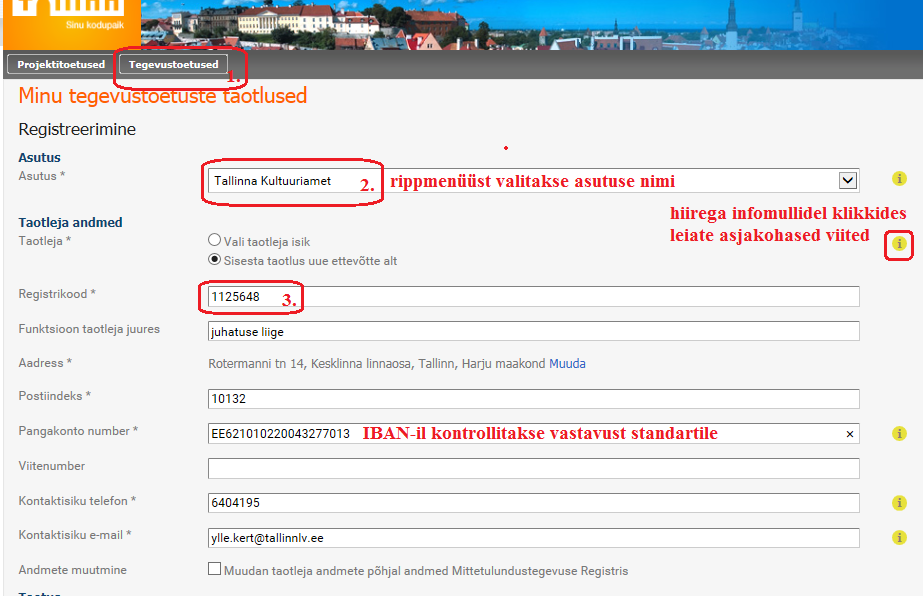 Andmed toetuse kohtaSisestatakse taotletava toetusega seotud andmed 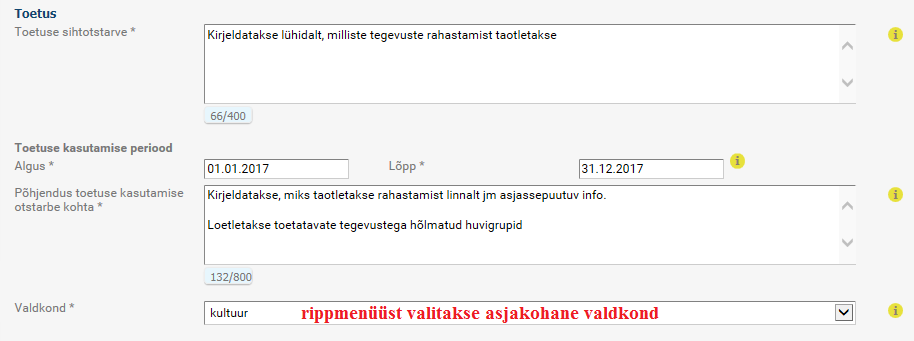 Taotletava toetuse eelarve andmedSisestatakse toetuse eelarveelemendidomafinantseering on toetuse saaja enda rahaline või rahaliselt mõõdetav panus toetatavasse tegevusse kaasfinantseering on teistelt isikutelt (v.a linna asutus) saadud toetus, annetus, muu tulu või rahaliselt mõõdetav panus toetatava tegevuse kulude katteks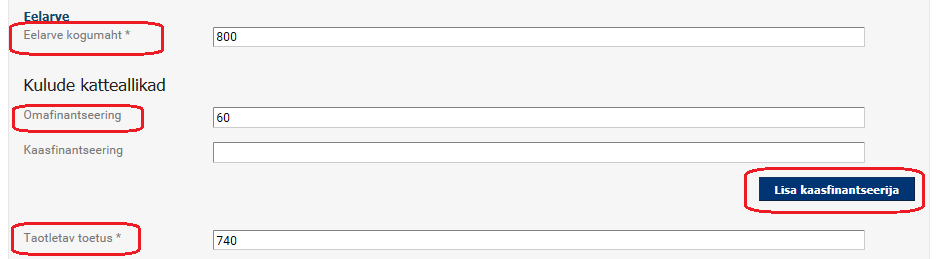 Taotluse salvestamineTaotluse salvestamiseks klikitakse nupule „Salvesta“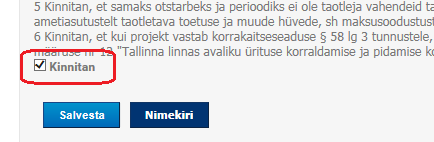 NB! Pärast põhitaotluse vormi salvestamist avaneb alajaotus  Lisad  – „Eelarve“  ja  „Muud lisad“Lisad  - „Eelarve“ ja „Muud lisad“Täidetakse taotluse lisa „Eelarve“Muude lisadena saab süsteemi üles laadida täiendavat infot failidena, soovitatav failiformaat on pdf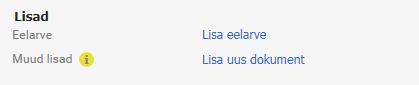 Eelarve tabelEelarve tabeli täitmisel lisatakse kulud liigiti – ühe kululiigi kaupaKululiigi sisestamisel avaneb modaalaken, kus kirjeldatakse kulu liik ning jagatakse summa kulu katteallikate (vahendid, mille arvelt kulu tehakse) vahel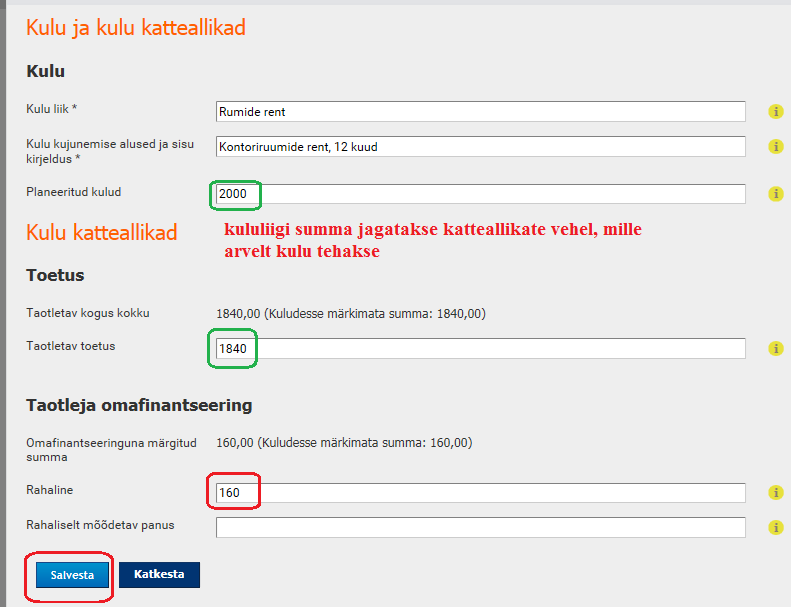 Kui taotleja on käibemaksukohustuslane, märgitakse kulud ilma käibemaksuta, arvutatakse käibemaks ja täidetakse lahter "Arvestuslik käibemaks"Eelarvega seotud täiendavate andmete faile saab üles laadida eelarve tabeli detailvaates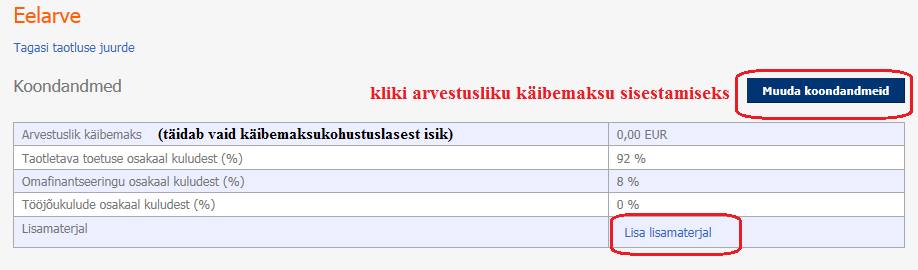 Taotluse esitamineTaotluse esitamiseks klikitakse taotluse detailvaate lõpus nupule „Esita taotlus“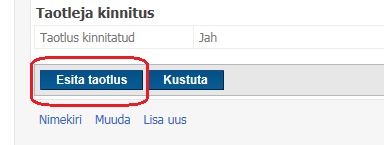 Lepingu allkirjastamineLepingu allkirjastamiseks saab allkirjastaja vastava automaatteavituse koos lingiga sisenemiseks Iseteeninduskeskkonda Näide:Teie taotluse kohta Tallinna Mittetulundustegevuse Registris on lisatud uut informatsiooni. Palun allkirjastage lepinghttps://taotleja.mty.test.helmes.ee/taotlused/taotleja/taotlus/96/dokument/298----------------------------------PõhiandmedTaotluse number: 1622500932Toetuse sihtotstarve: TegevustoetusEsitamise kuupäev: 09.12.2016Lepingu number: 1622500932SFT45733Lingil klikkides satub kasutaja dokumendi detailvaatesse, lepingu dokumenti saab vaadata ja allkirjastada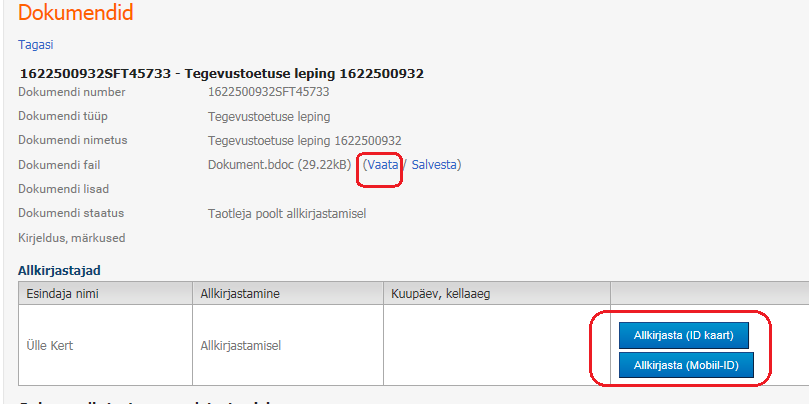 Lepingu allkirjastamisest taotleja poolt saab ametnik süsteemi automaatteavituse Kuluaruande esitamineLepingu allkirjastamise järel avaneb süsteemis uus alajaotus „Aruanne“. Aruande koostamiseks klikitakse lingil „Lisa kuluaruanne“  Aruanne on eeltäidetud eelarves esitatud infoga, kuid ilma raha väärtusteta.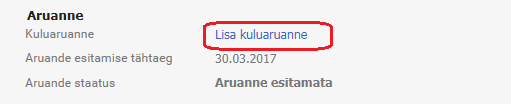 Kasutatud toetuse kohta lisatakse kulu- ja maksedokumendid, dokumendi nimes kirjeldage lühidalt sisu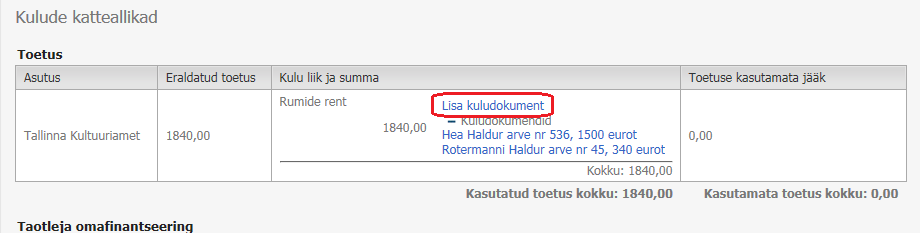 Kui ühe kululiigi kohta on palju arveid, siis palun pakkige need kokku kataloogiks ning laadige arved süsteemi katalooginaNäide:Aktiveeri arved ning ava hiire parempoolne hüpikmenüü – seejärel loo failidest arhiiv / kataloog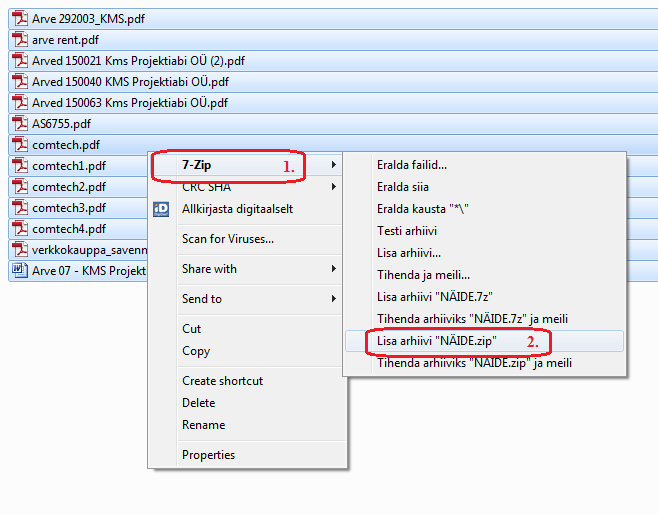 Toetuse kasutamise sisuline kokkuvõteToetuse kasutamise kokkuvõtte kirjutamiseks klikitakse nupule „Muuda koondandmeid“Välja täitmine on kohustuslik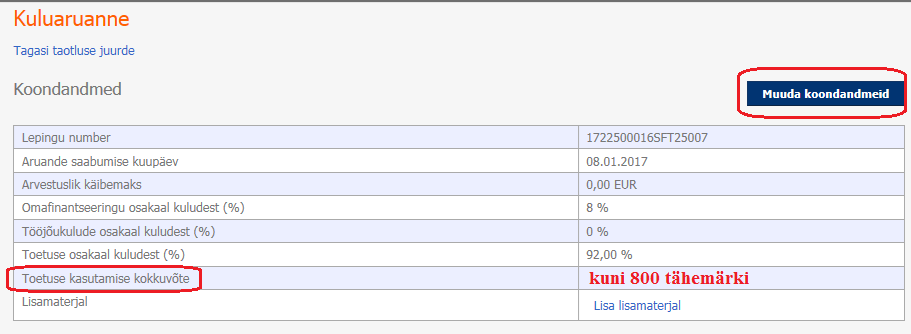 Kuluaruande esitamiseks klikitakse tabeli lõpus asuval nupul „Esita“. Aruandeid saab parandada ja esitada nii kaua, kuni ametnik on aruanded aktsepteerinud. 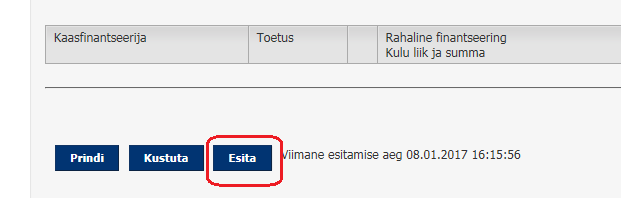 